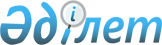 О внесении изменения в приказ Министра здравоохранения и социального развития Республики Казахстан от 3 июня 2015 года № 445 "Об утверждении Правил назначения и выплаты специального государственного пособия"
					
			Утративший силу
			
			
		
					Приказ Министра здравоохранения и социального развития Республики Казахстан от 29 декабря 2015 года № 1069. Зарегистрирован в Министерстве юстиции Республики Казахстан 24 февраля 2016 года № 13189. Утратил силу приказом Министра труда и социальной защиты населения Республики Казахстан от 31 мая 2023 года № 192.
      Сноска. Утратил силу приказом Министра труда и социальной защиты населения РК от 31.05.2023 № 192 (вводится в действие с 01.07.2023).
      Примечание РЦПИ!
      Настоящий приказ вводится в действие с 01.03.2016 г.
      В соответствии с пунктом 7 статьи 5 и пунктом 1 статьи 6 Закона Республики Казахстан от 5 апреля 1999 года "О специальном государственном пособии в Республике Казахстан" ПРИКАЗЫВАЮ:
      1. Внести в приказ Министра здравоохранения и социального развития Республики Казахстан от 3 июня 2015 года № 445 "Об утверждении Правил назначения и выплаты специального государственного пособия" (зарегистрированный в Реестре государственной регистрации нормативных правовых актов за № 11745, опубликованный в информационно-правовой системе "Әділет" 5 августа 2015 года) следующее изменение:
      Правила назначения и выплаты специального государственного пособия, утвержденные указанным приказом, изложить в новой редакции согласно приложению к настоящему приказу.
      2. Департаменту социальной помощи Министерства здравоохранения и социального развития Республики Казахстан в установленном законодательством порядке обеспечить: 
      1) государственную регистрацию настоящего приказа в Министерстве юстиции Республики Казахстан;
      2) в течение десяти календарных дней после государственной регистрации настоящего приказа в Министерстве юстиции Республики Казахстан направление на официальное опубликование в периодических печатных изданиях и информационно-правовой системе "Әділет";
      3) размещение настоящего приказа на интернет-ресурсе Министерства здравоохранения и социального развития Республики Казахстан;
      4) в течение десяти рабочих дней после государственной регистрации настоящего приказа в Министерстве юстиции Республики Казахстан представление в Департамент юридической службы Министерства здравоохранения и социального развития Республики Казахстан сведений об исполнении мероприятий, предусмотренных подпунктами 1), 2) и 3) настоящего пункта.
      3. Контроль за исполнением настоящего приказа возложить на вице-министра здравоохранения и социального развития Республики Казахстан Жакуповой С.К.
      4. Настоящий приказ вводится в действие с 1 марта 2016 года и подлежит официальному опубликованию.
      "СОГЛАСОВАН"
      Министр по инвестициям
      и развитию Республики Казахстан
      __________________ А. Исекешев
      "___"____________ 2016 года
      Исполняющего обязанности
      Министра по инвестициям и
      развитию Республики Казахстан
      ________________ Ж. Касымбек
      "___"____________ 2016 года
      "СОГЛАСОВАН"
      Министр обороны
      Республики Казахстан
      _________________ И. Тасмагамбетов
      "___" _________ 2016 года
      "СОГЛАСОВАН"
      Министр внутренних дел
      Республики Казахстан
      __________________ К. Касымов
      "___" _________ 2016 года Правила назначения и выплаты
специального государственного пособия
1. Общие положения
      1. Настоящие Правила назначения и выплаты специального государственного пособия (далее – Правила) разработаны в соответствии с Законом Республики Казахстан от 5 апреля 1999 года "О специальном государственном пособии в Республике Казахстан" (далее – Закон) определяют порядок назначения и выплаты специального государственного пособия.
      2. В настоящих Правилах используются следующие основные понятия:
      1) Государственная корпорация "Правительство для граждан" (далее – Государственная корпорация) – юридическое лицо, созданное по решению Правительства Республики Казахстан, для оказания государственных услуг в соответствии с законодательством Республики Казахстан, организации работы по приему заявлений на оказание государственных услуг и выдаче их результатов услугополучателю по принципу "одного окна", а также обеспечения оказания государственных услуг в электронной форме;
      2) специальные комиссии – комиссии, создаваемые решениями акимов соответствующих административно-территориальных единиц для установления стажа работы лицам, проработавшим не менее 6 месяцев в период с 22 июня 1941 года по 9 мая 1945 года;
      3) специальное государственное пособие (далее – пособие) – денежная выплата гражданам, имеющим право на пособие, предоставляемая независимо от иных видов пособий;
      4) получатель пособия (далее – получатель) – физическое лицо, которому назначено пособие;
      5) уполномоченная организация по выдаче пособия – организации, имеющие лицензии уполномоченного органа по регулированию и надзору финансового рынка и финансовых организаций на соответствующие виды банковских операций, территориальные подразделения акционерного общества "Казпочта";
      6) уполномоченный орган по назначению пособия – территориальное подразделение Комитета труда, социальной защиты и миграции Министерства здравоохранения и социального развития Республики Казахстан;
      7) подразделение медико-социальной экспертизы (далее – подразделение МСЭ) – структурное подразделение уполномоченного органа по назначению пособия, проводящее медико-социальную экспертизу;
      8) отделения Государственной корпорации – городские, районные отделения Государственной корпорации;
      9) филиал Государственной корпорации – областные, городов Астана и Алматы филиалы Государственной корпорации;
      10) центральный исполнительный орган – государственный орган, осуществляющий руководство, а также в пределах, предусмотренных законодательством Республики Казахстан, межотраслевую координацию в сфере социальной защиты населения;
      11) заявитель – физическое лицо, обращающееся за назначением пособия;
      12) электронная цифровая подпись (далее – ЭЦП) – набор электронных цифровых символов, созданный средствами электронной цифровой подписи и подтверждающий достоверность электронного документа, его принадлежность и неизменность содержания;
      13) электронный макет дела (далее – ЭМД) – электронный макет дела получателя пособия, формируемый Государственной корпорацией.
      3. Получателям, которым пособие назначено до 1 января 2001 года, переназначение пособия производится по основаниям, предусмотренным Законом.
      4. Пособие выплачивается ежемесячно за текущий месяц и на период соблюдения условий, по которым пособие назначено с момента возникновения права на его получение в размерах, установленных Законом.
      В случае смерти получателя, пособие выплачивается по месяц смерти включительно.
      В случае выезда получателя пособия на постоянное место жительство за пределы Республики Казахстан, выплата пособия производится по месяц снятия с регистрации по месту жительства. 2. Порядок назначения пособия из республиканского бюджета
      5. Граждане, имеющие право на получение пособия по основаниям, указанным в статье 4 Закона, для назначения пособия представляют в отделение Государственной корпорации по месту жительства заявление по форме согласно приложению 1 к настоящим Правилам и для идентификации – документ, удостоверяющий личность (удостоверение личности, свидетельство о рождении, удостоверение лица без гражданства, вида на жительство иностранца постоянно проживающего в Республике Казахстан) с приложением следующих документов:
      1) документы, подтверждающие право на получение пособия;
      2) сведения о номере банковского счета в уполномоченной организации по выдаче пособий.
      При приеме заявления из информационной системы "Государственная база данных физических лиц" Министерства юстиции Республики Казахстан (далее – ИС "ГБДФЛ") запрашиваются и прилагаются к заявлению:
      1) сведения, удостоверяющие личность заявителя;
      2) сведения о регистрации по постоянному месту жительства.
      При несоответствии (отсутствии) сведений в ИС "ГБДФЛ" к заявлению прилагаются следующие документы:
      копия документа, удостоверяющего личность (удостоверение личности, удостоверение лица без гражданства, вид на жительство иностранца);
      документ, подтверждающий регистрацию по постоянному месту жительства (адресная справка или справка сельских акимов, для жителей города Байконур – справка отдела по учету и регистрации граждан жилищного хозяйства города Байконур Российской Федерации).
      6. Для назначения пособия, указанных в подпунктах 1-1), 7), 8), 8-1), 9), 10) статьи 4 Закона, запрашиваются сведения из государственных органов и (или) организаций в соответствии с приложением 2 к настоящим Правилам.
      При отсутствии сведений к заявлению прилагаются документы, указанные в пункте 7 настоящих Правил.
      Для назначения пособия недееспособным, ограниченно дееспособным или нуждающимся в опеке или попечительстве лицам, заявление и необходимые документы подаются их законными представителями.
      Заявление для назначения пособия третьими лицами подается по доверенности, выданной в соответствии со статьей 167 Гражданского Кодекса Республики Казахстан.
      При первичном установлении инвалидности лица, указанные в подпунктах 1-1), 7), 8), 8-1) статьи 4 Закона, обращаются за назначением пособия по инвалидности в подразделение МСЭ по месту жительства с заявлением по форме согласно приложению 2 к Правилам предоставления государственной базовой пенсионной выплаты за счет бюджетных средств, а также назначения и осуществления пенсионных выплат, государственных социальных пособий по инвалидности, по случаю потери кормильца и по возрасту, государственных специальных пособий из уполномоченной организации, утвержденным приказом Министра здравоохранения и социального развития Республики Казахстан от 14 апреля 2015 года № 223 (зарегистрированный в Реестре государственной регистрации нормативных правовых актов за № 11110, опубликованный в информационно-правовой системе "Әділет" 10 июня 2015 года) (далее – Правила № 223).
      7. Документами, подтверждающими право на получение пособия, являются:
      1) для участников Великой Отечественной войны – удостоверение участника Великой Отечественной войны в соответствии со статьей 10 Закона Республики Казахстан от 28 апреля 1995 года "О льготах и социальной защите участников, инвалидов Великой Отечественной войны и лиц, приравненных к ним" (далее – Закон от 28 апреля 1995 года);
      2) для инвалидов Великой Отечественной войны – удостоверение инвалида Великой Отечественной войны в соответствии со статьей 10 Закона от 28 апреля 1995 года;
      3) для героев Советского Союза, героев Социалистического Труда, кавалеров орденов Славы трех степеней, Трудовой Славы трех степеней – удостоверение к награде и (или) удостоверение участника или инвалида Великой Отечественной войны;
      4) для лиц, удостоенных почетного звания "Қазақстанның ғарышкер-ұшқышы" – документ, подтверждающий присвоение почетного звания "Қазақстанның ғарышкер-ұшқышы";
      5) для лиц, приравненных по льготам и гарантиям к участникам Великой Отечественной войны:
      на основании перечня городов и периодов ведения боевых действий с участием граждан Республики Казахстан согласно приложению 3 к настоящим Правилам;
      на основании перечня периодов ведения боевых действий на территории других государств с участием граждан Республики Казахстан согласно приложению 4 к настоящим Правилам;
      на основании перечня государств, территорий и периодов ведения боевых действий с участием граждан Республики Казахстан согласно приложению 5 к настоящим Правилам:
      военнослужащих, а также лиц начальствующего и рядового состава органов внутренних дел и государственной безопасности бывшего Союза Советских Социалистических Республик (далее – Союз ССР), проходивших в период Великой Отечественной войны службу в городах, участие в обороне которых засчитывалось до 1 января 1998 года в выслугу лет для назначения пенсии на льготных условиях, установленных для военнослужащих частей действующей армии – удостоверение установленного образца или пенсионное удостоверение с отметкой о праве на льготы в соответствии с Законом от 28 апреля 1995 года;
      лиц вольнонаемного состава Советской Армии, Военно-Морского флота, войск и органов внутренних дел и государственной безопасности бывшего Союза ССР, занимавших штатные должности в воинских частях, штабах, учреждениях, входивших в состав действующей армии в период Великой Отечественной войны, либо находившихся в соответствующие периоды в городах, участие в обороне которых засчитывалось до 1 января 1998 года в выслугу лет для назначения пенсии на льготных условиях, установленных для военнослужащих частей действующей армии – удостоверение установленного образца или пенсионное удостоверение с отметкой о праве на льготы в соответствии с Законом от 28 апреля 1995 года;
      лиц, которые в период Великой Отечественной войны находились в составе частей, штабов и учреждений, входивших в состав действующей армии и флота в качестве сыновей (воспитанников) полков и юнг – удостоверение установленного образца или пенсионное удостоверение с отметкой о праве на льготы в соответствии с Законом от 28 апреля 1995 года;
      лиц, принимавших участие в боевых действиях против фашистской Германии и ее союзников в годы второй мировой войны на территории зарубежных стран в составе партизанских отрядов, подпольных групп и других антифашистских формирований – удостоверение установленного образца или пенсионное удостоверение с отметкой о праве на льготы в соответствии с Законом от 28 апреля 1995 года;
      работников спецформирований Народного Комиссариата путей сообщения, Народного Комиссариата связи, плавающего состава промысловых и транспортных судов и летно-подъемного состава авиации, Народного Комиссариата рыбной промышленности бывшего Союза ССР, морского и речного флота, летно-подъемного состава Главсевморпути, переведенных в период Великой Отечественной войны на положение военнослужащих и выполнявших задачи в интересах действующей армии и флота в пределах тыловых границ действующих фронтов, оперативных зон флотов, а также членов экипажей судов транспортного флота, интернированных в начале Великой Отечественной войны в портах других государств – удостоверение установленного образца или пенсионное удостоверение с отметкой о праве на льготы в соответствии с Законом 
      от 28 апреля 1995 года;
      граждан, работавших в период блокады в городе Ленинграде на предприятиях, в учреждениях и организациях города и награжденных медалью "За оборону Ленинграда" и знаком "Жителю блокадного Ленинграда" – удостоверение к медали "За оборону Ленинграда" или к знаку "Жителю блокадного Ленинграда" или пенсионное удостоверение с отметкой о праве на льготы в соответствии с Законом от 28 апреля 1995 года;
      бывших несовершеннолетних узников концлагерей, гетто и других мест принудительного содержания, созданных фашистами и их союзниками в период второй мировой войны – удостоверение бывшего несовершеннолетнего узника, либо архивная справка о принудительном содержании в концлагерях, гетто и других местах принудительного содержания, созданных фашистами и их союзниками в период второй мировой войны или пенсионное удостоверение с отметкой о праве на льготы в соответствии с Законом от 28 апреля 1995 года;
      участников боевых действий на территории других государств, а именно: военнослужащих Советской Армии, Военно-Морского флота, Комитета государственной безопасности, лиц рядового и начальствующего состава Министерства внутренних дел бывшего Союза ССР (включая военных специалистов и советников), которые в соответствии с решениями правительственных органов бывшего Союза ССР принимали участие в боевых действиях на территории других государств; военнообязанных, призывавшихся на учебные сборы и направлявшихся в Афганистан в период ведения боевых действий; военнослужащих автомобильных батальонов, направлявшихся в Афганистан для доставки грузов в эту страну в период ведения боевых действий; военнослужащих летного состава, совершавших вылеты на боевые задания в Афганистан с территории бывшего Союза ССР; рабочих и служащих, обслуживающих советский воинский контингент в Афганистане, получивших ранения, контузии или увечья, либо награжденных орденами и медалями бывшего Союза ССР за участие в обеспечении боевых действий – удостоверение установленного образца, справки из военного комиссариата, подтверждающие участие в боевых действиях на территории других государств или военный билет с отметкой об участии в боевых действиях на территории других государств, документ, подтверждающий работу по обслуживанию советского воинского контингента в Афганистане и медицинские документы, подтверждающие ранение, контузию, увечье, удостоверения к орденам и медалям бывшего Союза ССР за участие в обеспечении боевых действий;
      лиц, принимавших участие в ликвидации последствий катастрофы на Чернобыльской атомной электростанции (далее – Чернобыльской АЭС) в 1986-1987 годах, других радиационных катастроф и аварий на объектах гражданского или военного назначения, а также участвовавших непосредственно в ядерных испытаниях и учениях – удостоверение участника ликвидации последствий катастрофы на Чернобыльской АЭС или документ, подтверждающий участие в ликвидации последствий катастрофы на Чернобыльской АЭС или других радиационных катастроф и аварий на объектах гражданского или военного назначения, участие непосредственно в ядерных испытаниях и учениях или справка из военного комиссариата или Комитета по чрезвычайным ситуациям Министерства внутренних дел Республики Казахстан, подтверждающая факт участия в ликвидации радиационных катастроф и аварий на объектах военного или гражданского назначения, участия непосредственно в ядерных испытаниях и учениях;
      6) для лиц, приравненных по льготам и гарантиям к инвалидам Великой Отечественной войны:
      военнослужащих, ставших инвалидами вследствие ранения, контузии, увечья, полученных при защите бывшего Союза ССР, при исполнении иных обязанностей воинской службы в другие периоды или вследствие заболевания, связанного с пребыванием на фронте, а также при прохождении воинской службы в Афганистане или других государствах, в которых велись боевые действия – удостоверение инвалида из числа военнослужащих (инвалида Советской Армии о праве на льготы), справка о ранении, контузии, увечье, инвалидности, справка из военного комиссариата, подтверждающая факт участия в боевых действиях или пенсионное удостоверение с отметкой о праве на льготы в соответствии с Законом от 28 апреля 1995 года;
      лиц начальствующего и рядового состава органов государственной безопасности бывшего Союза ССР и органов внутренних дел, ставших инвалидами, вследствие ранения, контузии, увечья, полученных при исполнении служебных обязанностей, либо вследствие заболевания, связанного с пребыванием на фронте или выполнением служебных обязанностей в государствах, где велись боевые действия – удостоверение установленного образца, справка о ранении, контузии, увечье, инвалидности, соответствующая справка из органов внутренних дел, Комитета национальной безопасности или пенсионное удостоверение с отметкой о праве на льготы в соответствии с Законом от 28 апреля 1995 года;
      лиц из числа бойцов и командного состава истребительных батальонов, взводов и отрядов защиты народа, действовавших в период с 1 января 1944 года по 31 декабря 1951 года на территории Украинской ССР, Белорусской ССР, Литовской ССР, Латвийской ССР, Эстонской ССР, ставших инвалидами вследствие ранения, контузии или увечья, полученных при исполнении служебных обязанностей в этих батальонах, взводах, отрядах – удостоверение установленного образца, справка о ранении, контузии, увечье, инвалидности, справка из военного комиссариата, подтверждающая факт участия в боевых действиях или пенсионное удостоверение с отметкой о праве на льготы в соответствии с Законом от 28 апреля 1995 года;
      рабочих и служащих соответствующих категорий, обслуживающих действующие воинские контингенты в других странах и ставших инвалидами вследствие ранения, контузии, увечья либо заболевания, полученных в период ведения боевых действий – удостоверение установленного образца, справка о ранении, контузии, увечье, инвалидности, документ, подтверждающий соответствующую категорию и возникновение инвалидности вследствие обслуживания действующих воинских контингентов других стран или пенсионное удостоверение с отметкой о праве на льготы в соответствии с Законом от 28 апреля 1995 года;
      лиц, ставших инвалидами вследствие катастрофы на Чернобыльской АЭС и других радиационных катастроф и аварий на объектах гражданского или военного назначения, испытания ядерного оружия и их детей, инвалидность которых генетически связана с радиационным облучением одного из родителей – удостоверение установленного образца, справка территориального органа центрального исполнительного органа в области социальной защиты населения об инвалидности вследствие ликвидации аварии на Чернобыльской АЭС или других радиационных катастроф и аварий на объектах гражданского или военного назначения, испытания ядерного оружия или заключение Центрального межведомственного совета по установлению причинной связи заболевания с радиационным воздействием;
      7) для родителей и не вступивших в повторный брак вдов воинов, погибших (умерших, пропавших без вести) в Великой Отечественной войне – свидетельство или извещение о смерти или справка из военного комиссариата о гибели или факте пропажи без вести, документы, подтверждающие родственные связи с военнослужащим (свидетельство о браке, свидетельство о рождении детей);
      8) для не вступивших в повторный брак жен (мужей) умерших инвалидов войны и приравненных к ним инвалидов, а также жен (мужей) умерших участников войны, партизан, подпольщиков, граждан, награжденных медалью "За оборону Ленинграда" или знаком "Жителю блокадного Ленинграда", признававшихся инвалидами в результате общего заболевания, трудового увечья и других причин (за исключением противоправных) – свидетельство о браке, свидетельство о смерти супруга (супруги), документ, подтверждающий инвалидность супруга (супруги);
      9) для семей:
      военнослужащих, погибших (пропавших без вести) или умерших вследствие ранения, контузии, увечья, заболевания, полученных в период боевых действий в Афганистане или в других государствах, в которых велись боевые действия – извещение или свидетельство о смерти погибшего (умершего), справка из военного комиссариата о факте гибели или пропажи без вести военнослужащего, документ, подтверждающий родственные связи с погибшим (свидетельство о браке, свидетельство о рождении детей);
      военнослужащих, погибших (умерших) при прохождении воинской службы в мирное время – извещение или свидетельство о смерти погибшего (умершего), справка из военного комиссариата о факте гибели или пропажи без вести военнослужащего при прохождении воинской службы в мирное время, документ, подтверждающий родственные связи с погибшим (свидетельство о браке, свидетельство о рождении детей);
      сотрудников органов внутренних дел, погибших при исполнении служебных обязанностей – извещение или свидетельство о смерти погибшего, справка из органов внутренних дел или документ, подтверждающий факт гибели при исполнении служебных обязанностей, документ, подтверждающий родственные связи с погибшим (свидетельство о браке, свидетельство о рождении детей);
      погибших при ликвидации последствий катастрофы на Чернобыльской АЭС и других радиационных катастроф и аварий на объектах гражданского или военного назначения – свидетельство о смерти погибшего, документ, подтверждающий, что смерть наступила при ликвидации последствий катастрофы на Чернобыльской АЭС и других радиационных катастроф и аварий на объектах гражданского или военного назначения, документ, подтверждающий родственные связи с погибшим (свидетельство о браке, свидетельство о рождении детей);
      умерших вследствие лучевой болезни или умерших инвалидов, а также граждан, смерть которых в установленном порядке связана с воздействием катастрофы на Чернобыльской АЭС и других радиационных катастроф и аварий на объектах гражданского или военного назначения и ядерных испытаний – свидетельство о смерти умершего вследствие лучевой болезни или умершего инвалида, а также гражданина, смерть которого в установленном порядке связана с воздействием катастрофы на Чернобыльской АЭС и других радиационных катастроф и аварий на объектах гражданского или военного назначения и ядерных испытаний, документ, подтверждающий, что смерть наступила вследствие радиационного воздействия, документ, подтверждающий родственные связи с погибшим (свидетельство о браке, свидетельство о рождении детей);
      10) для лиц, награжденных орденами и медалями бывшего Союза ССР согласно приложению 6 к настоящим Правилам за самоотверженный труд и безупречную воинскую службу в тылу в годы Великой Отечественной войны – удостоверение установленного образца или удостоверение к награде, или архивная справка, или трудовая книжка с записью о факте награждения;
      11) для лиц, проработавших (прослуживших) не менее 6 месяцев с 22 июня 1941 года по 9 мая 1945 года, и, не награжденных орденами и медалями бывшего Союза ССР за самоотверженный труд и безупречную воинскую службу в тылу в годы Великой Отечественной войны – трудовая книжка или иные документы, содержащие сведения о работе с 22 июня 1941 года по 9 мая 1945 года, военный билет или справка, содержащие сведения о периоде военной службы с 22 июня 1941 года по 9 мая 1945 года.
      Также к документам, содержащим сведения о работе с 22 июня 1941 года по 9 мая 1945 года, относятся:
      документы, содержащие сведения о периодах работы, выданные с места работы, а также архивными учреждениями;
      выписки из приказов, лицевых счетов и ведомостей на выдачу заработной платы;
      членские билеты или учетные карточки членов коммунистической партии или профсоюзов;
      решения комиссий по установлению стажа работы, по назначению пенсий, осуществлявшие деятельность в соответствии с ранее действовавшим законодательством;
      решения судов;
      решения специальных комиссий;
      удостоверение о праве на льготы, выданное до 1998 года;
      справки, подтверждающие факт учебы в фабрично-заводских училищах;
      12) для лиц из числа участников ликвидации последствий катастрофы на Чернобыльской АЭС в 1988-1989 годах, эвакуированных (самостоятельно выехавших) из зон отчуждения и отселения в Республику Казахстан, включая детей, которые на день эвакуации находились во внутриутробном состоянии – удостоверение участника ликвидации аварии на Чернобыльской АЭС или документ, подтверждающий факт участия в ликвидации аварии на Чернобыльской АЭС, свидетельство о рождении детей;
      13) для инвалидов I, II и III групп, в том числе детей-инвалидов с 16 до 18 лет – справка об инвалидности;
      14) для детей-инвалидов до 16 лет – справка об инвалидности;
      15) для многодетных матерей, награжденных подвесками "Алтын алқа", "Күмic алқа", орденами "Материнская Слава" I и II степени или ранее получивших звание "Мать-Героиня" – документы, подтверждающие награждение или получение звания;
      16) для многодетных семей, имеющих четырех и более совместно проживающих несовершеннолетних детей, в том числе детей, обучающихся в средних общеобразовательных, высших и средних профессиональных учебных заведениях очной формы обучения, после достижения ими совершеннолетия до времени окончания ими учебных заведений (но не более, чем до достижения 23-летнего возраста) – свидетельства о рождении детей, документ, подтверждающий регистрацию по постоянному месту жительства заявителя и детей (адресная справка или справка сельских акимов, для жителей города Байконур – справка отдела по учету и регистрации граждан жилищного хозяйства города Байконур Российской Федерации), свидетельство о заключении (расторжении) брака, в случае расхождения данных заявителя с данными в свидетельстве о рождении ребенка, а также справка учебного заведения по форме согласно приложению 4 к Правилам № 223, если иждивенцы в возрасте от восемнадцати до двадцати трех лет являются обучающимися очной формы обучения, предоставляемые ежегодно;
      17) для жертв политических репрессий, лиц, пострадавших от политических репрессий, имеющих инвалидность или являющихся пенсионерами – справка об инвалидности, пенсионные удостоверения, удостоверения реабилитированного гражданина или справки о реабилитации из органов прокуратуры, или органов внутренних дел, или национальной безопасности, или решение суда о реабилитации;
      18) для лиц, которым назначены пенсии за особые заслуги перед Республикой Казахстан – удостоверение персонального пенсионера или выписка из решения Комиссии по установлению пенсий за особые заслуги перед Республикой Казахстан при Кабинете Министров Республики Казахстан о назначении пенсий за особые заслуги перед Республикой Казахстан.
      8. При обращении заявителя за назначением пособия в отделение Государственной корпорации осуществляется проверка на наличие у заявителя факта назначения или подачи заявления на назначение выплаты.
      При получении сведений из информационной системы Государственной корпорации, подтверждающих факт назначения соответствующей выплаты или подачи заявления на назначение пособия заявителю вручается расписка об отказе в приеме заявления по форме согласно приложению 7 к настоящим Правилам.
      9. Специалист отделения Государственной корпорации, принявший заявление, проверяет полноту пакета документов, принимаемых у заявителя для назначения пособия, а также сведений, полученных из информационных систем государственных органов и (или) организаций, обеспечивает качество сканирования и соответствие электронных копий документов оригиналам, представленных заявителем в соответствии с пунктами 5 и 6 настоящих Правил.
      10. Подразделение МСЭ в течение одного рабочего дня со дня принятия заявления на назначение пособия направляет электронную заявку, состоящую из заявления и пакета документов, включая электронные копии документов, представленных заявителем в оригинале в отделение Государственной корпорации.
      Электронные копии документов удостоверяются ЭЦП специалиста подразделения МСЭ, принявшего заявление.
      11. Заявление о назначении пособия и электронные заявки регистрируются в электронных журналах регистрации заявлений граждан о назначении (перерасчете) выплат в отделении Государственной корпорации по форме согласно приложению 8 к настоящим Правилам и в электронных журналах регистрации заявлений граждан на назначение по форме согласно приложению 9 к настоящим Правилам.
      Заявителю в отделении Государственной корпорации вручается расписка о принятии соответствующих документов.
      12. Отделение Государственной корпорации в день регистрации заявления в течение двух рабочих дней формирует ЭМД и проект решения на назначение пособия.
      Сформированный ЭМД направляется в уполномоченный орган по назначению пособия для принятия решения о назначении (изменении, отказе в назначении) пособия через филиал Государственной корпорации.
      13. Филиал Государственной корпорации в течение двух рабочих дней рассматривает поступивший ЭМД и проект решения, проверяет правильность расчета и оформления проекта решения, после чего направляет их в уполномоченный орган по назначению пособия. Проект решения удостоверяется ЭЦП специалиста и руководителя филиала Государственной корпорации.
      14. При необходимости проверки достоверности представленных документов уполномоченный орган по назначению пособия запрашивает через отделение Государственной корпорации у заявителя документы на бумажном носителе.
      15. Если уполномоченным органом по назначению пособия в представленном ЭМД выявлено отсутствие документа (документов), необходимого (ых) для принятия решения, ЭМД с проектом решения возвращается в отделение Государственной корпорации для дополнения его отсутствующим документом в течение тридцати рабочих дней со дня поступления ЭМД.
      Уведомление о необходимости дооформления документа (документов) на назначение с указанием причины по форме согласно приложению 10 к настоящим Правилам направляется в отделение Государственной корпорации, которое удостоверяется ЭЦП уполномоченного органа по назначению пособия.
      Государственная корпорация в течение пяти рабочих дней уведомляет заявителя о необходимости представления в течение двадцати пяти рабочих дней дополнительных документов, указанных в уведомлении.
      Отделение Государственной корпораци при представлении заявителем дополнительных документов готовит электронный макет дела в порядке, предусмотренном пунктом 12 настоящих Правил.
      Если в течение тридцати рабочих дней со дня поступления ЭМД в отделение Государственной корпорации подтверждающие документы не представлены, уполномоченный орган по назначению пособия выносит электронное решение о назначении пособия по имеющимся документам или об отказе в назначении в соответствии с пунктом 1 статьи 8 Закона.
      Уполномоченный орган по назначению пособия в течение четырех рабочих дней в соответствии с регламентом оказания государственных услуг рассматривает поступивший ЭМД и принимает решение о назначении (изменении, отказе в назначении) пособия по форме согласно приложению 11 к настоящим Правилам.
      16. В случае принятия решения об отказе в назначении пособия уполномоченный орган по назначению пособия указывает в решении основание отказа.
      При этом ЭМД с указанием причины отказа в назначении пособия возвращается в отделение Государственной корпорации.
      Электронное уведомление об отказе в назначении уполномоченного органа по назначению пособия с указанием причины отказа в назначении пособия направляется в отделение Государственной корпорации по форме согласно приложению 12 к настоящим Правилам.
      Уведомление удостоверяется ЭЦП руководителя уполномоченного органа по назначению пособия.
      17. Отделение Государственной корпорации вручает заявителю при личном обращении уведомление о принятом решении об отказе в назначении по форме согласно приложению 12 к настоящим Правилам или уведомление о назначении по форме согласно приложению 13 к настоящим Правилам.
      Уведомление регистрируется в журнале уведомлений по форме согласно приложению 14 к настоящим Правилам.
      Отделение Государственной корпорации информирует заявителя о принятом уполномоченным органом по назначению пособия решении посредством передачи sms-оповещения на мобильный телефон заявителя.
      Sms-оповещения регистрируются в электронном журнале sms-оповещений по форме согласно приложению 15 к настоящим Правилам.
      ЭМД распечатывается для формирования бумажного варианта дела получателя пособия.
      18. В случае изменения размера месячного расчетного показателя отделение Государственной корпорации готовит проект решения об изменении размера пособия по форме согласно приложению 16 к настоящим Правилам и направляет его на утверждение уполномоченному органу по назначению пособия.
      19. В случае наступления обстоятельств, являющихся основанием для продления срока действия решения, смены опекуна или получателя или влияющих на размер пособия, отделение Государственной корпорации готовит проект решения о продлении срока действия решения и (или) изменения размера пособия, смены опекуна или получателя по форме, согласно приложению 17 к настоящим Правилам и направляет его с ЭМД, представленными документами при их наличии, на утверждение уполномоченному органу по назначению пособия.
      20. Отделение Государственной корпорации на основании решения о приостановлении выплаты уполномоченного органа по назначению пособия по форме согласно приложению 18 к настоящим Правилам приостанавливает выплату пособий с первого числа месяца, следующего за месяцем поступления сведений:
      1) об отсутствии расходных операций три и более месяцев по банковскому счету получателя, представляемых уполномоченной организацией по выдаче пособий;
      2) о выявлении факта без вести пропавших лиц, находящихся в розыске из ИС "ГБДФЛ";
      3) о выявлении фактов лишения родительских прав и прав опекуна (попечителей об освобожденных и отстраненных опекунах (попечителях);
      4) об отчислении обучающихся получателей пособия как многодетной семьи, достигшего возраста 18 лет из учебного заведения или о переводе на заочную форму обучения;
      5) о выявлении факта выезда получателей пособий на постоянное место жительства за пределы Республики Казахстан, в том числе из ИС "ГБДФЛ";
      6) об истечении срока действия вид на жительство иностранца в Республике Казахстан, удостоверение лица без гражданства;
      7) отбывания получателем пособия уголовного наказания, назначенного судом в виде лишения свободы;
      8) проживания получателей пособия в государственных медико-социальных учреждениях.
      21. Отделение Государственной корпорации на основании решения о прекращении выплаты уполномоченного органа по назначению пособия по форме согласно приложению 19 к настоящим Правилам прекращает выплату пособия с первого числа месяца, следующего за месяцем поступления сведений о смерти, в том числе из ИС "ГБДФЛ".
      22. В случае наступления обстоятельств, являющихся основанием для возобновления выплаты, подготовка отделением Государственной корпорации ЭМД, представленными документами с электронным проектом решения, и его утверждение уполномоченным органом по назначению пособия производятся со дня приостановления либо с момента наступления права на возобновление.
      23. Пособие назначается со дня обращения за назначением пособия после возникновения права на пособие. Днем обращения считается день подачи заявления со всеми необходимыми документами.
      Пособие для лиц, указанных в подпункте 11) пункта 7 настоящих Правил, назначается со дня обращения.
      Получатели обязуются в случае утраты оснований для назначения пособия в течение десяти рабочих дней сообщить об этом в отделение Государственной корпорации.
      В случае предоставления вышеуказанными лицами неполных сведений о стаже, необходимых для назначения пособия, отделение Государственной корпорации в течение пяти рабочих дней направляет документы на рассмотрение специальной комиссий по форме, согласно приложению 20 к настоящим Правилам.
      Специальные комиссии рассматривают представленные материалы в соответствии с разделом 4 к настоящим Правилам. 3. Порядок выплаты пособия из республиканского бюджета
      24. На основании утвержденных решений уполномоченного органа по назначению пособия о назначении пособия Государственная корпорация ежемесячно формирует потребность в бюджетных средствах на выплату и представляет к 25 числу месяца, предшествующего месяцу выплаты, в Министерство здравоохранения и социального развития Республики Казахстан (далее – Министерство).
      25. Министерство направляет в Министерство финансов Республики Казахстан сведения о бюджетных средствах, необходимых для выплаты в пределах сводного плана финансирования по платежам, на соответствующий период.
      26. Министерство согласно потребности бюджетных средств на выплату осуществляет перечисление бюджетных средств в Государственную корпорацию в пределах сумм, предусмотренных индивидуальным планом финансирования по платежам, на отчетный период.
      27. Суммы, образовавшиеся после формирования потребности на месяц выплаты, подлежат включению в последующий за ним месяц в соответствии с действующим законодательством Республики Казахстан.
      28. Государственная корпорация получив бюджетные средства, формирует в соответствии с графиком выплаты платежные поручения на выплату пособия.
      Выплата пособия производится Государственной корпорации путем:
      зачисления на банковские счета в уполномоченной организации по выдаче пособий;
      доставки на дом получателям через отделения акционерного общества "Казпочта".
      29. Доставка пособий на дом получателям производится следующим категориям:
      участникам и инвалидам Великой Отечественной войны;
      получателям пособий, достигшим восьмидесятилетнего возраста;
      инвалидам первой группы;
      лицам, имеющим медицинское заключение о том, что нуждаются в постороннем уходе и не могут посещать по состоянию здоровья организации, осуществляющие отдельные виды банковских операций;
      лицам, проживающим в сельской местности, при отсутствии отделений (пунктов) почтовой связи.
      30. Взаимодействие по выплате пособия получателям регламентированы на основании договоров, заключенных между Государственной корпорацией и организациями, осуществляющими отдельные виды банковских операций, если иное не установлено Национальным Банком Республики Казахстан.
      31. Оплата банковских услуг, связанных с выплатой пособия, осуществляется за счет бюджетных средств.
      32. В случае прекращения выплаты отделение Государственной корпорации производит закрытие дела и передает его в архив Государственной корпорации.
      33. Дела, по которым осуществляется выплата пособий (действующие дела), хранятся в архиве действующих дел.
      34. Дела, по которым приостановлены выплаты пособия, хранятся отдельно от действующих дел с отметкой "На контроле" до обращения самого получателя или членов семьи. По истечении шести месяцев дело снимается с учета с указанием даты и суммы последней выплаты и сдается в архив отделения Государственной корпорации. Возобновление выплаты пособий отделением Государственной корпорации производится по решению о назначении пособия уполномоченного органа по назначению пособия.
      35. Архивные дела хранятся в течение десяти лет по алфавиту и годам закрытия дел, по истечении срока хранения уничтожаются по акту, а электронный вариант действующих дел хранится постоянно. 4. Специальные комиссии
      36. При отсутствии или неполном представлении документов об имеющемся стаже работы, трудовой стаж с 22 июня 1941 года по 9 мая 
      1945 года устанавливаются специальными комиссиями.
      37. Специальная комиссия состоит из представителей местных представительных органов, органов местного самоуправления, Советов ветеранов, общественных объединении, уполномоченных органов занятости и социальных программ, уполномоченных органов по назначению пособия, местных органов военного управления.
      38. Специальные комиссии осуществляют:
      правовую оценку содержания и надлежащего оформления документов, представленных для подтверждения стажа работы с 22 июня 1941 года по 9 мая 1945 года;
      установление стажа работы по свидетельским показаниям (опрос свидетелей);
      запрос документов, необходимых для установления стажа работы заявителя;
      вынесение решений об установлении (или отказе в установлении) стажа работы в период с 22 июня 1941 года по 9 мая 1945 года;
      письменное уведомление заявителей о ходе рассмотрения документов об установлении стажа работы.
      39. Установление стажа работы специальными комиссиями осуществляться на основании показания одного свидетеля, знающего заявителя по совместной работе на одном предприятии, организации, в учреждении, колхозе и располагающего документами о своей работе за время, в отношении которого он подтверждает работу заявителя, в том числе протоколов опроса самих свидетелей, если по данным пенсионного дела стаж работы по свидетельским показаниям был учтен при назначении пенсии.
      40. Специальные комиссии по своему усмотрению решают вопрос о том, вызывать свидетелей для дачи личных показаний или ограничиться рассмотрением письменных показаний свидетелей при условии, если подлинность их подписей засвидетельствована в нотариальном порядке.
      41. В случаях, когда у заявителя документы о факте работы не сохранились, а также, когда заявитель не имеет возможности представить свидетелей, которые могут подтвердить факт его работы с 22 июня 1941 года по 9 мая 1945 года, факт работы устанавливается специальной комиссией на основании ходатайств Советов ветеранов.
      К ходатайству прилагаются справки архивных органов, организаций об отсутствии архивов.
      42. Документы, поступившие на рассмотрение из отделения уполномоченной организации, регистрируются в журнале регистрации документов, поступивших на рассмотрение согласно приложению 21 к настоящим Правилам.
      43. Специальная комиссия в течение десяти календарных дней рассматривает поступившие документы и принимает решение о запросе недостающих документов от соответствующих организаций (предприятий) или опросе свидетелей.
      44. При наличии свидетелей, которые могут подтвердить факт совместной работы с заявителем с 22 июня 1941 по 9 мая 1945 года, составляется протокол опроса свидетелей по форме, согласно приложению 22 к настоящим Правилам.
      45. По итогам сбора необходимых документов, опроса свидетелей специальная комиссия выносит решение об установлении трудового стажа по форме, согласно приложению 23 к настоящим Правилам и направляет его в отделение Государственной корпорации.
      Форма
      Код района _____________ 
      Республика Казахстан    
      Департамент Комитета труда,
      социальной защиты и миграции
      по ______________ области (городу)
      Заявление
      От гражданина (ки) ____________________________________________
                          (фамилия имя отчество (при его наличии) заявителя)
      Дата рождения "__" _________ ___ года, проживающего по адресу:
      _____________________________________________________________________
      № лицевого счета ______________ Наименование банка __________________
      Индивидуальный идентификационный номер (ИИН) ________________________
      Данные удостоверения личности (паспорта): № _________________________
      кем выдан ___________, дата выдачи _________________________________.
      Прошу назначить мне специальное государственное пособие, как
      _____________________________________________________________________
      (указать категорию)
      Получаю пенсию, государственное социальное пособие по инвалидности, по случаю потери кормильца, по возрасту, государственное специальное пособие (нужное подчеркнуть)
      Получаете ли Вы специальное государственное пособие по иному основанию
      _____________________________________________________________________
      (нет, да; если да, то указать по какому основанию)
      Даю согласие на сбор и обработку моих персональных данных, необходимых для назначения специального государственного пособия.
      Согласен на использования сведений, составляющих охраняемую законом тайну, содержащихся в информационных системах.
      Даю согласие на уведомление о принятии решения о назначении (отказе в назначении) пособия путем отправления на мобильный телефон sms-оповещения.
      Обо всех изменениях, влекущих прекращение, приостановление, изменение размера выплачиваемого пособия, а также об изменении места жительства (в том числе выезд за пределы Республики Казахстан), анкетных данных, банковских реквизитов обязуюсь сообщить в отделение Государственной корпорации в течение 10 рабочих дней.
      Контактные данные заявителя: 
      телефон домашний _________ мобильный _____________ Е-маil _________
      "___" ___________ 20__ год        Подпись заявителя _______________
      Заявление гражданина (ки) ___________________________________________
      принято "__" ________ 20___ года № ________
      Фамилия, имя, отчество (при его наличии), должность и подпись принявшего документы:
      _____________________________________________________________________
      _____________________________________________________________________
      Перечень документов, приложенных к заявлению: Запросы в информационные системы государственных
органов и (или) организации
      1. Отделение юридического лица, созданного по решению Правительства Республики Казахстан для оказания государственных услуг в соответствии с законодательством Республики Казахстан, организации работы по приему заявлений на оказание государственных услуг и выдаче их результатов услугополучателю по принципу "одного окна", а также обеспечения оказания государственных услуг в электронной форме (далее – Государственная корпорация) при приеме документов от заявителя на назначение пособия в зависимости от категории заявителя формирует запросы по индивидуальному идентификационному номеру (далее – ИИН) заявителя в информационные системы государственных органов через шлюз "электронного правительства" для получения следующих сведений:
      1) удостоверяющих личность;
      2) о регистрации по постоянному месту жительства заявителя (в том числе по постоянному месту жительства заявителя и детей при назначении пособия, указанного в подпункте 10) статьи 4 Закона);
      3) о регистрации рождения (смерти) по ИИН детей заявителя, при условии рождения всех детей в Республике Казахстан при назначении пособия указанного в подпункте 10) статьи 4 Закона (по детям, рожденным после 13 августа 2007 года);
      4) о регистрации заключения (расторжения) брака заявителя при назначении пособия указанного в подпункте 10) статьи 4 Закона (зарегистрированных после 1 июня 2008 года на территории Республики Казахстан);
      5) об установлении опеки (попечительства) над ребенком;
      6) о факте обучения в учебном заведении при назначении пособия указанного в подпункте 10) статьи 4 Закона;
      7) о факте награждения заявителя государственными наградами Республики Казахстан при назначении пособия указанного в подпункте 9) статьи 4 Закона;
      8) справки об инвалидности;
      9) о банковских реквизитах в уполномоченной организации по выдаче пособий;
      10) о коде отделения Государственной корпорации из информационной системы центрального исполнительного органа.
      Электронные документы, подтверждающие запрашиваемые сведения из ИС государственных органов и (или) организации и ИС БВУ, удостоверяются ЭЦП соответствующих государственных органов и (или) организаций, БВУ и шлюз "электронного правительства", а также ЭЦП осуществившего запрос отделения Государственной корпорации.
      Примечание: расшифровка аббревиатур:
      1) ИС - информационная система;
      2) ИС БВУ – информационная система Банков второго уровня. Перечень
городов и периодов ведения боевых действий
с участием граждан Республики Казахстан
      Оборона города Одессы: с 10 августа по 16 октября 1941 года.
      Оборона города Ленинграда: с 8 сентября 1941 года по 27 января 1944 года.
      Оборона города Севастополя: с 5 ноября 1941 года по 4 июля 1942 года.
      Оборона города Сталинграда: с 12 июля по 19 ноября 1942 года. Перечень
периодов ведения боевых действий
на территории других государств с участием граждан
Республики Казахстан
      Боевые действия в Алжире: 1962-1964 годы.
      Боевые действия в Египте (Объединенная Арабская Республика):
      с октября 1962 года по март 1963 года; июнь 1967 года; 1968 год; с марта 1969 года по июль 1972 года; с октября 1973 года по март 1974 года; с июня 1974 года по февраль 1975 года (для личного состава тральщиков Черноморского и Тихоокеанского флотов, участвовавших в разминировании зоны Суэцкого канала).
      Боевые действия в Йеменской Арабской Республике: с октября 1962 года по март 1963 года; с ноября 1967 года по декабрь 1969 года.
      Боевые действия во Вьетнаме: с января 1961 года по декабрь 1974 года.
      Боевые действия в Сирии: июнь 1967 года; март-июль 1970 года; сентябрь – ноябрь 1972 года; октябрь 1973 года.
      Боевые действия в Анголе: с ноября 1975 года по декабрь 1991 года.
      Боевые действия в Мозамбике: 1967-1969 годы; с ноября 1975 года по ноябрь 1979 года; с марта 1984 года по август 1988 года.
      Боевые действия в Эфиопии: с декабря 1977 года по ноябрь 1990 года.
      Боевые действия в Афганистане: с апреля 1978 года по 15 февраля 1989 года.
      Боевые действия в Камбодже: апрель-декабрь 1970 года.
      Боевые действия в Бангладеш: 1972-1973 годы (для личного состава кораблей и вспомогательных судов Военно-Морского Флота СССР).
      Боевые действия в Лаосе: с января 1960 года по декабрь 1963 года; с августа 1964 года по ноябрь 1968 года; с ноября 1969 года по декабрь 1970 года.
      Боевые действия в Сирии и Ливане: июнь 1982 года. Перечень
государств, территорий и периодов ведения
боевых действий с участием граждан Республики Казахстан
      Гражданская война: с 23 февраля 1918 года по октябрь 1922 года.
      Советско-польская война: март - октябрь 1920 года.
      Боевые действия в Испании: 1936-1939 годы.
      Война с Финляндией: с 30 ноября 1939 года по 13 марта 1940 года.
      Великая Отечественная война: с 22 июня 1941 года по 9 (11) мая 1945 года.
      Война с Японией: с 9 августа 1945 года по 3 сентября 1945 года.
      Боевые операции по ликвидации басмачества: с октября 1922 года по июнь 1931 года.
      Боевые действия в районе озера Хасан: с 29 июля по 11 августа 1938 года.
      Боевые действия на реке Халхин-Гол: с 11 мая по 16 сентября 1939 года.
      Боевые действия при воссоединении СССР, Западной Украины и Западной Белоруссии: с 17 по 28 сентября 1939 года.
      Боевые действия в Китае: с августа 1924 года по июль 1927 года; октябрь - ноябрь 1929 года; с июля 1937 года по сентябрь 1944 года; июль - сентябрь 1945 года; с марта 1946 года по апрель 1949 года; март - май 1950 года (для личного состава группы войск ПВО); с июня 1950 года по июль 1953 года (для личного состава воинских подразделений, принимавших участие в боевых действиях в Северной Корее с территории Китая).
      Боевые действия в Венгрии: 1956 год.
      Боевые действия на острове Даманский: март 1969 года.
      Боевые действия в районе Жаланашколь: август 1969 года. Перечень
медалей бывшего Союза ССР, отнесенных
к наградам за самоотверженный труд и безупречную воинскую
службу в тылу в годы Великой Отечественной войны
      Медаль Ушакова "За отвагу"
      Медаль Нахимова "За боевые заслуги"
      "За трудовую доблесть"
      "За трудовое отличие"
      "За оборону Ленинграда"
      "За оборону Москвы"
      "За оборону Одессы"
      "За оборону Севастополя"
      "За оборону Сталинграда"
      "За оборону Киева"
      "За оборону Кавказа"
      "За оборону Советского Заполярья"
      "За победу над Германией в Великой Отечественной войне"
      "За победу над Японией"
      "За доблестный труд в Великой Отечественной войне 1941-1945 годов".
      Форма
      Расписка
      об отказе в приеме заявления
      ______________________________________________
      (указать вид )
                                        от " ___ " _________ 20____ года
      Гражданин (ка)
      __________________________________________________________________
      (Фамилия, имя, отчество (при его наличии) заявителя)
      Дата рождения "____" ________________ ____ года 
      Дата обращения "__________" ___________________________ 20____ года
      По информационной системе Государственной корпорации факт назначения, выплаты или подачи заявления подтвержден
      __________________________________________________________________
      __________________________________________________________________
      (Фамилия, имя, отчество (при его наличии) и должность ответственного лица)
      Форма
      Электронный журнал
               регистрации заявлений граждан о назначении (перерасчете)
      в отделении Государственной корпорации
      ____________________________________________________
      (вид выплаты)
      Форма
      Электронный журнал
      регистрации заявлений граждан на назначение
      ____________________________________________________
      (вид выплаты)
      Электронные заявки, поступившие через Государственной корпорации, подразделение медико-социальной экспертизы
      Форма
      Уведомление 
                   о необходимости дооформления документа (документов)
      на назначение
        __________________________________________________________________
      (вид выплаты)
      от "_____" ________ 20____ года 
      Фамилия, имя, отчество (при его наличии) заявителя
      __________________________________________________________________
      Дата рождения заявителя "________" ____________ __________ года
      о необходимости дооформления по причине____________________________
      ___________________________________________________________________
      ___________________________________________________________________
      ___________________________________________________________________
      (должность и фамилия, имя, отчество (при его наличии) ответственного лица)
      Форма
      Код ___________
      Область (город) ____________
      РЕШЕНИЕ
      № _______ от "___" ______ 20__ год
      Департамента Комитета труда, социальной защиты и миграции
      по _______________________ области (городу)
      № дела _______
      О назначении (изменении, возобновлении, отказе в назначении)
      специального государственного пособия
      Гражданин (ка) _____________________________________________________
      (Фамилия, имя, отчество (при его наличии)
      Пол _____ Дата рождения "__" __________ __ года
      Дата обращения "___" __________ 20__ года № ______
      __________________________________________________________________
      (Фамилия, имя, отчество (при его наличии) родителя/опекуна ребенка-инвалида)
            I. Назначить специальное государственное пособие в соответствии с подпунктом ______ статьи 7 Закона Республики Казахстан от 5 апреля 1999 года "О специальном государственном пособии в Республике Казахстан" по категории ____________________________________________
      Размер месячного пособия _________ _____________________ тенге
      (сумма прописью)
      с "___" ___________ 20__ года по "____" ____________ 20__ год
      II. Отказать в назначении:
      ____________________________________________________________________
      ____________________________________________________________________
      (основание)
      Руководитель департамента __________________________________________ 
      (Фамилия, имя, отчество (при его наличии)
      Руководитель управления (отдела) ____________________________________
      (Фамилия, имя, отчество (при его наличии)
      Специалист __________________________________________________________
      (Фамилия, имя, отчество (при его наличии)
      Проект решения подготовлен:
      Директор областного филиала Государственной корпорации
      _____________________________________________________________________
      (Фамилия, имя, отчество (при его наличии)
      Специалист областного филиала Государственной корпорации
      _____________________________________________________________________
      (Фамилия, имя, отчество (при его наличии)
      Начальник отделения Государственной корпорации
      _____________________________________________________________________
      (Фамилия, имя, отчество (при его наличии)
      Специалист отделения Государственной корпорации
      _____________________________________________________________________
      (Фамилия, имя, отчество (при его наличии)
      Форма
      Уведомление № __________ об отказе в назначении 
      _________________________________________________________
      (вид выплаты)
      от "___" ________ 20 __ года
      Гражданин (ка)_____________________________________________________
      (Фамилия, имя, отчество (при его наличии)
      Дата рождения "____" ___________________________ ____ года
      Решение об отказе в назначении № ___ от "__" ______ 20__ года
      Отказано в назначении _____________________________________________
      основание (указать причины)
      Уведомление удостоверено ЭЦП ответственного лица
      ___________________________________________________________________
      (Должность и фамилия, имя, отчество (при его наличии) ответственного лица)
      Форма
      Уведомление № __________ о назначении
      _________________________________________________________
      (вид выплаты)
      от "___" ________ 20 __ года
      Гражданин (ка)_____________________________________________________
      (Фамилия, имя, отчество (при его наличии)
      Дата рождения "____" ___________________________ ____ года
      Решение о назначении № ___ от "__" ______ 20__ года 
      Назначенная сумма: ___________________________________________ тенге
      (сумма прописью)
      с "_____" ________20____ года
      Уведомление удостоверено ЭЦП ответственного лица
      ____________________________________________________________________
      (Должность и фамилия, имя, отчество (при его наличии) ответственного лица)
      Форма
      Журнал уведомлений 
      ___________________________________
      (вид выплаты)
      по _________________ отделению Государственной корпорации
      Форма
      Электронный журнал sms-оповещений
      _________________________
      (вид выплаты)
      по _________________ отделению Государственной корпорации
      Форма
      Код ______________________
      Область __________________
      Решение № ____ от "_____" _______ 20____ года
      Департамент Комитета труда, социальной защиты и миграции
      по ________________________ области
      № дела __________
      Об изменении размера специального государственного пособия
      Гражданин(ка) ______________________________________________________
      Пол _________ Дата рождения "__" ___________19____ года
      Размер пособия по категории _________________ до "__" _____ 20__ года
      ____________________________________________________________ тенге 
      (сумма прописью)
      Установить новый размер специального государственного пособия в связи с изменением месячного расчетного показателя:
      ____________________________________________________________________
      (наименование, номер и дата нормативного правового акта)
      Размер пособия с "__" ____ 20__ года
      ____________________________________________________________ тенге
      (сумма прописью)
      Руководитель департамента __________________________________________
                             (Фамилия, имя, отчество (при его наличии)
      Руководитель управления (отдела) ___________________________________
                             (Фамилия, имя, отчество (при его наличии)
      Специалист _________________________________________________________
                             (Фамилия, имя, отчество (при его наличии)
      Проект решения подготовлен:
      Директор областного филиала Государственной корпорации
      ____________________________________________________________________
                             (Фамилия, имя, отчество (при его наличии)
      Специалист областного филиала Государственной корпорации
      ____________________________________________________________________
                             (Фамилия, имя, отчество (при его наличии)
      Начальник отделения Государственной корпорации
      ____________________________________________________________________
                             (Фамилия, имя, отчество (при его наличии)
      Специалист отделения Государственной корпорации
      ____________________________________________________________________
                             (Фамилия, имя, отчество (при его наличии)
      Форма
      Код ______
      Область (город) _________
      РЕШЕНИЕ
      № ________ от "__" ________ 20__ года
                   Департамента Комитета труда, социальной защиты и миграции
      по __________________________ области (городу)
      № дела _______
      О продлении срока действия решения и (или) изменения размера специального государственного пособия, смены опекуна или получателя
      Гражданин (ка) ______________________________________________________
                             (Фамилия, имя, отчество (при его наличии)
      Пол ______ Дата рождения "___" ____________ ___ год
      Дата обращения "__" ______ 20___ год № _____
      _____________________________________________________________________
      (Фамилия, имя, отчество (при его наличии) родителя/опекуна
      ребенка-инвалида)
      Категория специального государственного пособия _____________________
      I. Продлить срок действия решения № __ от ______ 20__ года о назначении специального государственного пособия:
      с ________ 20__ года по _______ 20__ год
      размер пособия установить в сумме _________ тенге _____________
      (прописью)
      II. Отказать в назначении:
      ____________________________________________________________________
      ____________________________________________________________________
      ____________________________________________________________________
      (основание)
      Руководитель департамента __________________________________________
                             (Фамилия, имя, отчество (при его наличии)
      Руководитель управления (отдела) ___________________________________
                             (Фамилия, имя, отчество (при его наличии)
      Специалист _________________________________________________________
                             (Фамилия, имя, отчество (при его наличии)
      Проект решения подготовлен:
      Директор областного филиала Государственной корпорации
      ____________________________________________________________________
                             (Фамилия, имя, отчество (при его наличии)
      Специалист областного филиала Государственной корпорации
      ____________________________________________________________________
                             (Фамилия, имя, отчество (при его наличии)
      Начальник отделения Государственной корпорации
      ____________________________________________________________________
                             (Фамилия, имя, отчество (при его наличии)
      Специалист отделения Государственной корпорации
      ____________________________________________________________________
                             (Фамилия, имя, отчество (при его наличии)
      Форма
      Код _____________
      Область _________
      Решение № ____ от "_____" _______ 20____ года
                  Департамента Комитета труда, социальной защиты и миграции
      по ________________________ области
      № дела ______________
      О приостановлении выплаты
      ____________________________________________________________________
      (указать вид)
      Гражданин(ка) ______________________________________________________
      Пол ___ Дата рождения "______" ________ 19____ года
      Приостановить выплату с "_____" __________ 20___ года
      Основание __________________________________________________________
      (указать причину)
      Руководитель департамента __________________________________________
                             (Фамилия, имя, отчество (при его наличии)
      Руководитель управления (отдела) ___________________________________
                             (Фамилия, имя, отчество (при его наличии)
      Специалист _________________________________________________________
                             (Фамилия, имя, отчество (при его наличии)
      Проект решения подготовлен:
      Директор областного филиала Государственной корпорации
      ____________________________________________________________________
      (Фамилия, имя, отчество (при его наличии)
      Специалист областного филиала Государственной корпорации
      ____________________________________________________________________
      (Фамилия, имя, отчество (при его наличии)
      Начальник отделения Государственной корпорации
      ____________________________________________________________________
      (Фамилия, имя, отчество (при его наличии)
      Специалист отделения Государственной корпорации
      ____________________________________________________________________
      (Фамилия, имя, отчество (при его наличии)
      Форма
      Код _____________
      Область _________
      Решение № ____ от "_____" _______ 20 ____ года
      Департамент Комитета труда, социальной защиты и миграции
      по ________________________ области
      № дела ______________
      О прекращении выплаты
      ___________________________________________________________________
      (указать вид)
      Гр. _______________________________________________________________
      Пол ___ Дата рождения "_____" ________ 19__ года
      Прекратить выплату с "__" __________ 20___ года
      Основание __________________________________________________________
      (указать причину)
      Руководитель департамента __________________________________________ 
      (Фамилия, имя, отчество (при его наличии)
      Руководитель управления (отдела) ___________________________________
      (Фамилия, имя, отчество (при его наличии)
      Специалист _________________________________________________________
      (Фамилия, имя, отчество (при его наличии)
      Проект решения подготовлен:
      Директор областного филиала Государственной корпорации
      ____________________________________________________________________
      (Фамилия, имя, отчество (при его наличии)
      Специалист областного филиала Государственной корпорации
      ____________________________________________________________________
      (Фамилия, имя, отчество (при его наличии)
      Начальник отделения Государственной корпорации
      ____________________________________________________________________
      (Фамилия, имя, отчество (при его наличии)
      Специалист отделения Государственной корпорации
      ____________________________________________________________________
      (Фамилия, имя, отчество (при его наличии)
      Форма
      Список
      документов, направляемых на
      рассмотрение специальной комиссии
      М.П. Передал:
      Начальник ___________ отделения Государственной корпорации
      __________________________________________________________________
      Фамилия, имя, отчество (при его наличии)
      Дата "__" ___________ 20___ года подпись _______________
      Принял:
      Секретарь специальной комиссии:
      _________________________________________________
      Фамилия, имя, отчество (при его наличии)
      Дата "___" _____________ 20___ года подпись _______________
      ЖУРНАЛ
                  регистрации документов, поступивших на рассмотрение из
      отделения Государственной корпорации
      Форма
      Протокол опроса свидетелей
      № ________         Дата _______
      Специальная комиссия ________________________________________________
      1. Сообщение заявителя:
      _____________________________________________________________________
      (Фамилия, имя, отчество (при его наличии), адрес, дата рождения,
      номер удостоверения личности)
      Я, заявитель, прошу опросить свидетелей:
      __________________________________________________________________
      __________________________________________________________________
      (Фамилия, имя, отчество (при его наличии), адрес проживания) свидетелей
      Сообщаю:
      ___________________________________________________________________
      ___________________________________________________________________
      2. Опрос свидетеля:
      ___________________________________________________________________
      (Фамилия, имя, отчество (при его наличии), адрес, дата рождения,
      номер удостоверения личности)
      Документы, представленные для подтверждения совместной работы с заявителем
      ___________________________________________________________________
      Я свидетель, показываю, что:
      ___________________________________________________________________
      Подпись заявителя ________________
      Председатель специальной комиссии _______________
      Члены комиссии ________________
      Место печати
      Форма
        Решение специальной комиссии ___________________________________
      к протоколу № _____, дата __________
      Решение:
      Гражданин (ка) _____________________________________________________
      Считать установленным стаж с (дата) _____ по (дата) ________________
      Принять к зачету ________ лет
      Председатель специальной комиссии
      Члены специальной комиссии
      Место печати
					© 2012. РГП на ПХВ «Институт законодательства и правовой информации Республики Казахстан» Министерства юстиции Республики Казахстан
				
Министр здравоохранения и
социального развития
Республики Казахстан
Т. ДуйсеноваПриложение
к приказу Министра
здравоохранения и социального
развития Республики Казахстан
от 19 декабря 2015 года № 1069
Утверждены
приказом Министра
здравоохранения и социального
развития Республики Казахстан
от 3 июня 2015 года № 445Приложение 1
к Правилам назначения и выплаты
специального государственного пособия
№ п/п
Наименование документа
Количество листов в документе
ПримечаниеПриложение 2
к Правилам назначения и выплаты
специального государственного пособияПриложение 3
к Правилам назначения и выплаты
специального государственного пособияПриложение 4
к Правилам назначения и выплаты
специального государственного пособияПриложение 5
к Правилам назначения и выплаты
специального государственного пособияПриложение 6
к Правилам назначения и выплаты
специального государственного пособияПриложение 7
к Правилам назначения и выплаты
специального государственного пособияПриложение 8
к Правилам назначения и выплаты
специального государственного пособия
№ заявления
Дата регистрации 
Дата обращения 
Код отделения 
№ дела 
Индивидуальный идентификационный номер заявителя
Фамилия имя отчество (при его наличии) заявителя
Дата рождения
Вид выплаты
Инспектор
Дата решения/отказа в назначении
Размер пособия 
Дата назначения
Вид назначенияПриложение 9
к Правилам назначения и выплаты
специального государственного пособия
Дата поступления заявки
Время поступления заявки 
№ Заявки
Отделение
Код Услуги
Индивидуальный идентификационный номер
Фамилия
Имя
Отчество (при его наличии)
Дата рождения
Статус
Основание (вид выплаты)
Причина отказаПриложение 10
к Правилам назначения и выплаты
специального государственного пособияПриложение 11
к Правилам назначения и выплаты
специального государственного пособияПриложение 12
к Правилам назначения и выплаты
специального государственного пособияПриложение 13
к Правилам назначения и выплаты
специального государственного пособияПриложение 14
к Правилам назначения и выплаты
специального государственного пособия
№ п/п
Индивидуальный идентификационный номер 
Фамилия имя, отчество (при его наличии)
Дата рождения
№ дела
Вид выплаты 
Дата вручения уведомления
СпециалистПриложение 15
к Правилам назначения и выплаты
специального государственного пособия
№ п/п
Индивидуальный идентификационный номер 
Фамилия имя, отчество (при его наличии)
Дата рождения
№ дела
Вид выплаты 
Дата передачи sms-оповещения 
№
телефона
СпециалистПриложение 16
к Правилам назначения и выплаты
специального государственного пособияПриложение 17
к Правилам назначения и выплаты
специального государственного пособияПриложение 18
к Правилам назначения и выплаты
специального государственного пособияПриложение 19
к Правилам назначения и выплаты
специального государственного пособияПриложение 20
к Правилам назначения и выплаты
специального государственного пособия
№ п/п
Фамилия, имя, отчество (при его наличии) заявителя
Год рождения
Место жительства
Количество листов в делеПриложение 21
к Правилам назначения и выплаты
специального государственного пособия
№ п/п
Дата поступления документов
Фамилия, имя, отчество (при его наличии) заявителя
Домашний адрес, телефон
Количество поступивших документов
Действия, предпринятые специальной комиссией по рассмотрению документов
Решение специальной комиссии
Продление сроков рассмотрения документов, причиныПриложение 22
к Правилам назначения и выплаты
специального государственного пособияПриложение 23
к Правилам назначения и выплаты
специального государственного пособия